Комунальний заклад «Черкаський навчально-реабілітаційний центр «Країна добра Черкаської обласної ради»Корекційно-розвиткове заняття в 11 класіна тему «Професії і бізнес»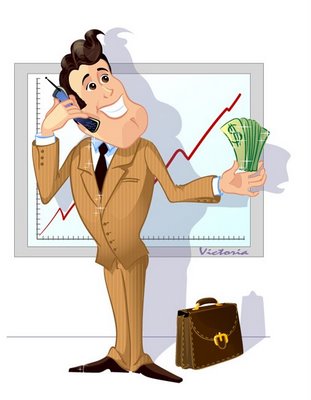 Підготувала вчитель корекційно-розвиткових занятьГрицик Людмила Миколаївна2015 – 2016 н.р.Заняття 2. Тема: «Професії і бізнес» Мета: формувати загальнонавчальні компетентності: автоматизувати вимову звуку [ж] у складах та словах в позиції закритий склад, закріпити правильну артикуляцію звуків в складах, словах, словосполученнях, читати слова, продовжувати речення, працювати над наголосом, розширювати знання учнів; формувати знання про професії і бізнес, що потрібно, щоб стати бізнесменом; формувати комунікативні компетентності: розвивати пам'ять, мислення, вміння висловлювати свою думку, розвивати слухове сприймання в учнів, працювати над текстом, будувати граматично правильні речення, збагачувати словник учнів, знаходити відповіді на питання; формувати здоров`язбережувальні компетентності: пропагувати рухливий спосіб життя шляхом виконання фізкультхвилинки; формувати загальнокультурні компетентності: виховувати бажання застосовувати отримані знання, вміння і навички при виконанні практичних завдань.Обладнання: ілюстрації, таблички для глобального читання мовних одиниць, мультимедійна презентація «Професії і бізнес».Перебіг заняттяІ. Організаційний момент.Готові до уроку? Сіли рівненько. Перевірили апарати.- Добрий день!- У тебе є апарат?- У тебе працює апарат?- Ти мене чуєш?- Як ти мене чуєш? - Як ти себе почуваєш?- Який зараз урок?ІІ. Фонетична зарядка. Автоматизація звуку [ж] у складах та словах в позиції закритий склад.Зараз будемо повторювати вимову звука [ж].Повторили разом.Відчуття: біля гортані – вібрація.Читаємо склади:Аж – ожУж – ежИж – іжПрацюємо на голосом (силою). Читаємо перший стовпчик голосно, а другий – тихо. А тепер навпаки, перший стовпчик читаємо тихо, а другий – голосно.Працюємо над голосом (злитністю):Ажажажажаж а ж а ж а жОжожожожож о ж о ж о жУжужужужуж у ж у ж у жЕжежежежеж е ж е ж е жЧитаємо слова. Уважно дивимося на наголос:Вуж, пляж, чиж, стелаж, вантаж, кураж, гараж, стриж, багаж, подорож, пілотаж, персонаж, ажіотаж.Скласти словосполучення і прочитати:Цегляний        вантажЦікава             гаражВажкий           подорожПридумати речення зі словами з третього завдання.ІІІ. Речення навчального типу.А зараз проведемо розмовну хвилинку на навчальну тематику.Що називається фразеологізмами? (Фразеологізми – це стійкі словосполучення)Назвіть новели В. Стефаника. («Новина», «Камінний хрест»)Що таке неп? (Це нова економічна політика)IV. Оголошення теми і мети заняття.- Яку тему ми вивчаємо?Сьогодні ми продовжуємо говорити про професії і бізнес. - Що ми будемо сьогодні робити? Ми будемо читати текст, відповідати на питання, працювати над словником.V. Робота над темою заняття.1. Прослуховування тексту.Зараз уважно прослухаєте текст. Потім скажете, що ви зрозуміли.В наш час багато молодих людей мріє займатися бізнесом. Ті, хто займається бізнесом, називаю себе бізнесмени. Але не кожна людина може бути бізнесменом. Щоб відкрити бізнес треба:Вибрати вид діяльності;Початковий капітал (гроші);Оформити документи і зареєструвати бізнес;Найняти робітників;Знайти приміщення;Закупити сировину і матеріали;Для успішного ведення бізнесу потрібно:Знати закони України;Знати математику, інформатику, бухгалтерію;Знати добре українську мову, говорити усно. Тож перед тим, як відкривати свій бізнес, подумайте ,чи зможете ви впоратися з такою важкою та відповідальною працею.-  Що зрозуміли?-  Про що розповідається у тексті?-  Яку б ви йому дали назву?2. Читання тексту учнями.Уважно прочитайте текст. Звертайте увагу на наголос та на нові незрозумілі для вас словаПерегляд презентації, ілюстрацій.Мультимедійна презентація «Професії і бізнес» переглядається паралельно з читанням тексту.ФІЗКУЛЬТХВИЛИНКАРобота над словником. Пояснити значення слів. (вчитель пояснює значення)В тексті ви зустріли нові незрозумілі слова. Зараз будемо з’ясовувати значення цих слів. Бізнес – будь-яка діяльність (вид роботи), що приносить дохід (заробіток). Діяльність – вид роботипочатковий капітал – грошісировина, матеріали - з чого будете виготовляти робітники – люди, які будуть працюватизакони Українибізнесмен - той, хто займається бізнесом.Повторити слово.Я буду за екраном говорити слова зі словника, а ви повторювати. Потім разом читаємо слово з глобальної таблички.Пояснити значення слів (учні пояснюють значення)А зараз перевіримо як ви запам’ятали значення слів. Я буду говорити слово, а ви – пояснювати його значення.5. Знайдіть відповіді на питання.А зараз знайдіть в тексті відповіді на питання. Відповідаємо ланцюжком, по черзі.Про що мріють молоді люди в наш час? (В наш час багато молодих людей мріє займатися бізнесом.)Як називається людина, що займається бізнесом? (Людина, що займається бізнесом, називається бізнесмен)Чи кожна людина може бути бізнесменом? (Ні, не кожна людина може займатися бізнесом)Що називається бізнесом? (Бізнес – будь-яка діяльність (вид роботи), що приносить дохід (заробіток)Що потрібно, щоб відкрити бізнес? (Щоб відкрити бізнес треба: Вибрати вид діяльності; Початковий капітал (гроші); Оформити документи і зареєструвати бізнес; Найняти робітників; Знайти приміщення; Закупити сировину і матеріали)Що потрібно для успішного ведення бізнесу? (Для успішного ведення бізнесу потрібно: Знати закони України; Знати математику, інформатику, бухгалтерію; Знати добре українську мову, говорити усно.)Чому ти так думаєш? (Я так думаю, бо…)Закінчіть речення.Для того, щоб ви краще запам’ятали тему, ми ще попрацюємо з текстом. Я починаю речення, а вам потрібно знайти в тексті закінчення і зачитати.В наш час багато молодих людей... Ті, хто займається бізнесом,... Але не кожна людина... Вибрати…Початковий…Оформити…Зареєструвати…Найняти…Знайти…Закупити…Знати закони…Знати математику…Знати добре…Тож перед тим, як відкривати свій бізнес, подумайте…VI. Підсумок - Який був урок?- Яку тему ми вивчаємо?- Що ми сьогодні робили на уроці? (На уроці ми читали, працювали над словником, відповідали на питання, продовжували речення)- Що нового ви дізналися на уроці?- Що для вас було складно?- Що найбільше сподобалося?